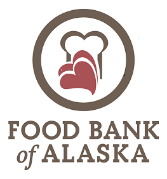 TEFAP COMMODITY LOSS REPORT – FY23Date: 	Name of Organization:  	Address:  	Phone:  	Name and Title:  	Signature:  	=====================================================================Type of Loss (Check one):  Damage 		Spoilage 		Theft 	Other?  (Explain how and why loss occurred)Describe storage provided:Date Food Distribution Program notified:  ____________________Loss Specifics (Attach separate page if more space is needed)FOR DOE USE ONLY******************************************************************************Dollar Value of Loss:  		Freight Charge/Handling: ____________________________________  	Organization/Recipient Agency Held Liable:  	Claim Number:  		Date Claim Finalized:  	FBA TEFAP COMMODITY LOSS PROCEDURE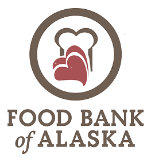 Loss Notification and Report:Immediately notify the Food Distribution Program regarding the loss. Complete the FBA TEFAP Commodity Loss Report and submit to the Department of Education, Food Distribution Program.Isolate the affected food if it poses a hazard to other food in good condition.Depending on your location and the amount of food lost, the Commodity Coordinator will determine whether a local sanitation needs to inspect product(s).Disposal of Out-of-Condition Commodities:Labels from cartons/containers should be removed so that innocent people will not eat contaminated food.Food should be adulterated so that it is no longer edible. For example, bleach should be poured on the food.Depending on the quantity, kind of contamination, etc., the out of condition product may be sold for salvage and some of the lost value recouped. The recipient agency is required to contact Food Distribution prior to arranging for salvage.Upon authorization from Food Distribution, the food may be taken to landfill and burned.Claim Determination: If negligence is determined, a claim will be assessed and the following actions will be taken:Entitlement Foods: These foods may be replaced with like or similar items at the option of FD or the recipient agency may be required to pay the USDA value of the lost food.Bonus Foods: 	Losses of these foods must be paid to Food Distribution, based on the USDA value of the food.Mail to:	Food Bank of Alaska		2192 Viking Drive		Anchorage, AK  99501Email: 		rguyer@foodbankofalaska.org	Fax: 		907-277-7368Name of Commodity# Cases LostTotal PoundsPack Date